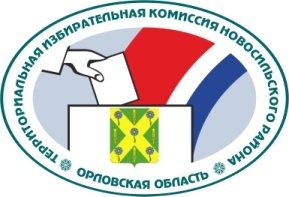 ОРЛОВСКАЯ ОБЛАСТЬТЕРРИТОРИАЛЬНАЯ ИЗБИРАТЕЛЬНАЯ КОМИССИЯНОВОСИЛЬСКОГО РАЙОНАРЕШЕНИЕ           19 июня 2020 г.                                                                  № 8/40г. НовосильОб организации на территории Новосильского района голосования  в специально выделенных местах вне здания, в котором размещается помещение для голосования, на общероссийском голосовании по вопросу одобрения изменений в Конституцию Российской Федерации В соответствии с Законом Российской Федерации о поправке к Конституции Российской Федерации от 14 марта 2020 года № 1-ФКЗ «О совершенствовании регулирования отдельных вопросов организации и функционирования публичной власти», пунктом 6.7 Порядка общероссийского голосования по вопросу одобрения изменений в Конституцию Российской Федерации, утвержденного постановлением Центральной избирательной комиссии Российской Федерации от 20 марта 2020 года № 244/1804-7 (в редакции постановления от 2 июня 2020 года № 250/1840-7), Рекомендациями избирательным комиссиям по профилактике рисков, связанных с распространением коронавирусной инфекции (COVID-19), при подготовке и проведении общероссийского голосования по вопросу одобрения изменений в Конституцию Российской Федерации, утвержденными Федеральной службой по надзору в сфере защиты прав потребителей и благополучия человека и согласованными с Центральной избирательной комиссией Российской Федерации, постановлением Избирательной комиссии Орловской области от 19 июня 2020 года № 94/689-6 «Об организации на территории Орловской области голосования  в специально выделенных местах вне здания, в котором размещается помещение для голосования, на общероссийском голосовании по вопросу одобрения изменений в Конституцию Российской Федерации» территориальная избирательная комиссия Новосильского района РЕШИЛА: 1.  Организовать на территории Новосильского района голосование в специально выделенных местах вне здания, в котором размещается помещение для голосования, перед входом в него или в непосредственной близости от него, которые должны быть оборудованы в соответствии с требованиями, установленными для помещения для голосования, согласно приложению.2.  Участковым избирательным комиссиям:- обеспечить информирование участников голосования о перечень мест, указанных в пункте 1 настоящего постановления;-   при организации голосования, указанного в пункте 1 настоящего решения, соблюдать Рекомендации избирательным комиссиям по профилактике рисков, связанных с распространением коронавирусной инфекции (COVID-19), при подготовке и проведении общероссийского голосования по вопросу одобрения изменений в Конституцию Российской Федерации, утвержденные Федеральной службой по надзору в сфере защиты прав потребителей и благополучия человека и согласованные с Центральной избирательной комиссией Российской Федерации.3.  Направить настоящее решение в Избирательную комиссию Орловской области и в участковые избирательные комиссии Новосильского района.4.  Контроль за исполнением настоящего решения возложить на председателя территориальной избирательной комиссии Новосильского района Холодову Е.А.5.  Разместить настоящее решение на сайте территориальной избирательной комиссии Новосильского района в информационно-телекоммуникационной сети «Интернет».Председатель территориальнойизбирательной комиссии 					         Е.А. ХолодоваСекретарь территориальнойизбирательной комиссии      					         М.М. СальковаПриложениек решению территориальнойизбирательной комиссииНовосильского районаот 19 июня 2020 года №7/40Специально выделенные места вне здания, в котором размещается помещение для голосования, перед входом в него или в непосредственной близости от него, которые должны быть оборудованы в соответствии с требованиями, установленными для помещения для голосования на территории Новосильского района№ уикЧисленнность избирателейМесто расположенияПричины540151303508, Орловская область, Новосильский район, деревня Михалево, улица Центральная, 5, здание администрации Петушенского поселенияНет второго входа (выхода),не достаточно площади, чтобы на санитарном расстоянии расставить столы и рассадить наблюдателей, нет возможности осуществить проход участников на санитарном расстоянии544159303504, Орловская область, Новосильский район, деревня Хворостянка, улица Центральная, 26, здание администрации Хворостянского поселенияНет второго входа (выхода),не достаточно площади, чтобы на санитарном расстоянии расставить столы и рассадить наблюдателей, нет возможности осуществить проход участников на санитарном расстоянии